RAPORT DE ACTIVITATE 2021
Fundaţia ,,Sfinţii Ierarhi Leontie şi Teodosie”                   – Aşezământul de Copii ,,Sf. Ierarh Leontie” Rădăuţi –           Serviciul social Aşezământul de Copii ,,Sf. Ierarh Leontie” Rădăuţi (Cod serviciu: Cod CAEN 8790-CR-C-I – Alte activităţi de asistenţă socială, cu cazare, acreditat conform  Autorizaţiei de funcţionare nr. 001124 din 23.05.2014, CUI 23980205), din cadrul FUNDAȚIEI SFINȚII IERARHI LEONTIE ȘI TEODOSIE, sediul: mun. Rădăuţi, Calea Bucovinei, Nr. 201, jud. Suceava, este transpus în 13 case de tip familial:CASA 1, deține Licenţa de funcţionare definitivă seria LF, nr. 0001288 din 14.10.2021.CASA 2, deține Licenţa de funcţionare definitivă seria LF, nr. 0001289 din 14.10.2021.CASA 3, deține Licenţa de funcţionare definitivă seria LF, nr. 0001290 din 14.10.2021.CASA 4, deține Licenţa de funcţionare definitivă seria LF, nr. 0001291 din 14.10.2021.CASA 5, deține Licenţa de funcţionare definitivă seria LF, nr. 0001292 din 14.10.2021.CASA 6, deține Licenţa de funcţionare definitivă seria LF, nr. 0001293 din 14.10.2021.CASA 7, deține Licenţa de funcţionare definitivă seria LF, nr. 0001294 din 14.10.2021.CASA 8, deține Licenţa de funcţionare definitivă seria LF, nr. 0001295 din 14.10.2021.CASA 9, deține Licenţa de funcţionare definitivă seria LF, nr. 0001296 din 14.10.2021.CASA 10, deține Licenţa de funcţionare definitivă seria LF, nr. 0001297 din 14.10.2021.CASA 11, deține Licenţa de funcţionare definitivă seria LF, nr. 0001298 din 14.10.2021.CASA 12, deține Licenţa de funcţionare definitivă seria LF, nr. 0001299 din 14.10.2021.CASA 13, deține Licenţa de funcţionare definitivă seria LF, nr. 0001300 din 14.10.2021.           Serviciul social cuprinde cele 13 case dispuse pe grupe de vârstă și gen și anexe: casă multifuncțională (frizerie, croitorie, brutărie), atelier de pictură și lucru manual, spațiu pentru grup vocal, cabinet de informatică, sali de lectură, teren de fotbal, teren de baschet, săli pentru întâlniri deschise/de grup, biserică ortodoxă, clopotniță, birouri (corp administrativ), cabinet medical, cabinet stomatologic, bucătărie, sala mese, magazii, spălătorie, centrală termică.Scopul serviciului social al Aşezământului de Copii ,,Sf. Ierarh Leontie” Rădăuţi vizează înlocuirea temporară sau atât cât este necesar – atunci când situaţia nu permite reintegrarea copilului în familia naturală sau în cea extinsă – a responsabilităţilor părinteşti.Având în vedere necesitatea creşterii permanente a calităţii serviciilor sociale şi a gradului de eficientizare a costurilor acestor servicii, a fost încheiată, începând cu anul 2011 Convenţia de parteneriat între Direcţia Generală de Asistenţă Socială şi Protecţia Copilului a Judeţului Suceava şi Fundaţia „Sfinţii Ierarhi Leontie şi Teodosie“.Convenţia stabilește obligaţiile părţilor semnatare în vederea desfăşurării activităţilor referitoare la acordarea pentru fiecare copil instituţionalizat, de servicii de specialitate în cadrul Aşezământului Social „Sfântul Leontie“. Beneficiarii serviciilor sociale acordate în cadrul Așezământului de Copii ,,Sf. Ierarh Leontie” Rădăuţi sunt cei 127 de copii și tineri, cu vârsta cuprinsă între 7 și 24 de ani, de pe raza județului Suceava și anume:a) copii orfani;b) copii lipsiţi de mijloace de existenţă;c) copii proveniţi din familii dezorganizate.Copiii si tinerii sunt admişi în cadrul Aşezământului de Copii ,,Sf. Ierarh Leontie” Rădăuţi în baza hotărârii CPC Suceava (Comisiei pentru Protecţia Copilului Suceava) sau în baza sentinţei civile emise de către Instanţa de judecată, în urma contactării asistentului social de către serviciul rezidenţial al DGASPC Suceava (Direcţiei Generale de Asistenţă Socială şi Protecţia Copilului Suceava), cu propunerea de admitere.Aşezământul de Copii ,,Sf. Ierarh Leontie” Rădăuţi are în schema de personal angajat 73 persoane, din care:a) personal de conducere: director executiv;b) personal de specialitate de îngrijire şi asistenţă: educatori specializați, pedagogi sociali, psihologi, asistenți sociali, logoped, referent spiritual;c) personal cu funcţii administrative, gospodărire, întreţinere-reparaţii, deservire: contabil, manager resurse umane, administrator, magaziner, bucătari, brutar, spălătorese, croitoreasă, şoferi, paznici;d) voluntari: meditatori teme copii, animatori activităţi copii.Aşezământul îşi desfăşoară activitatea în domeniul social, educaţional şi în cel medical, propunându-şi:Asigurarea unor activități educaționale şi de comunicare-socializare; Asigurarea hranei, odihnei, igienei şi crearea unui ambient plăcut; Oferirea protecţiei, afecţiunii, empatiei, încurajării şi susţinerii, prin socializare permanentă; Insuflarea apartenenţei la un mediu, la un ansamblu de credinţe, prin asigurarea unui mediu stabil (cele 13 case de tip familial); Facilitarea implicării, cooperării, responsabilizării, manifestării creativităţii, prin implicarea în organizarea activităţilor zilnice (îngrijirea şi întreţinerea spaţiului de locuit şi activităţi de autogospodărire) şi participarea la îmbunătăţirea continuă a calităţii serviciului social de care beneficiază, încercând a li se forma şi consolida deprinderi de viaţă autonomă şi independentă, în funcţie de vârstă şi gradul de maturitate; Oferirea diverselor posibilităţi de a învăţa şi de a-şi descoperi talentul, precum şi de a-şi petrece timpul liber, prin intermediul Atelierului de pictură şi a Sălii de muzică din incinta instituţiei; Oferirea consilierii, în vederea îndepărtării amintirilor dureroase sau sentimentelor de teamă; Susţinere acordată pentru dobândirea bucuriei pentru simplul fapt de a exista, în ciuda împrejurărilor negative, prin organizarea unor întâlniri deschise individuale şi/sau de grup.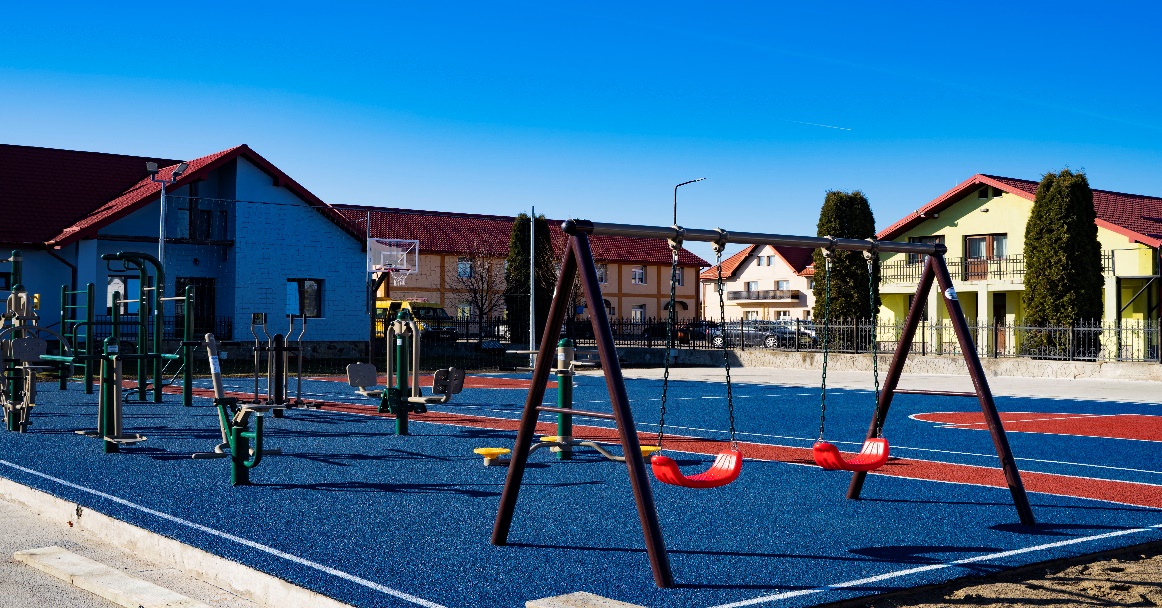 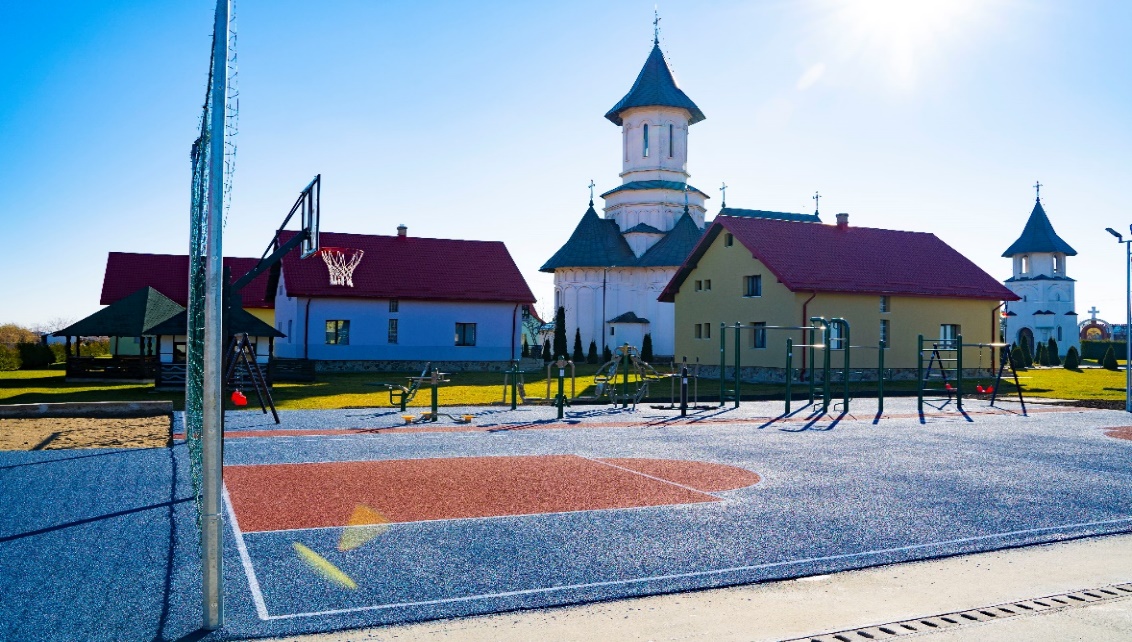 